Jahreskartenantrag Einzelperson
Antragsteller:___________________________Geburtsdatum:__________________________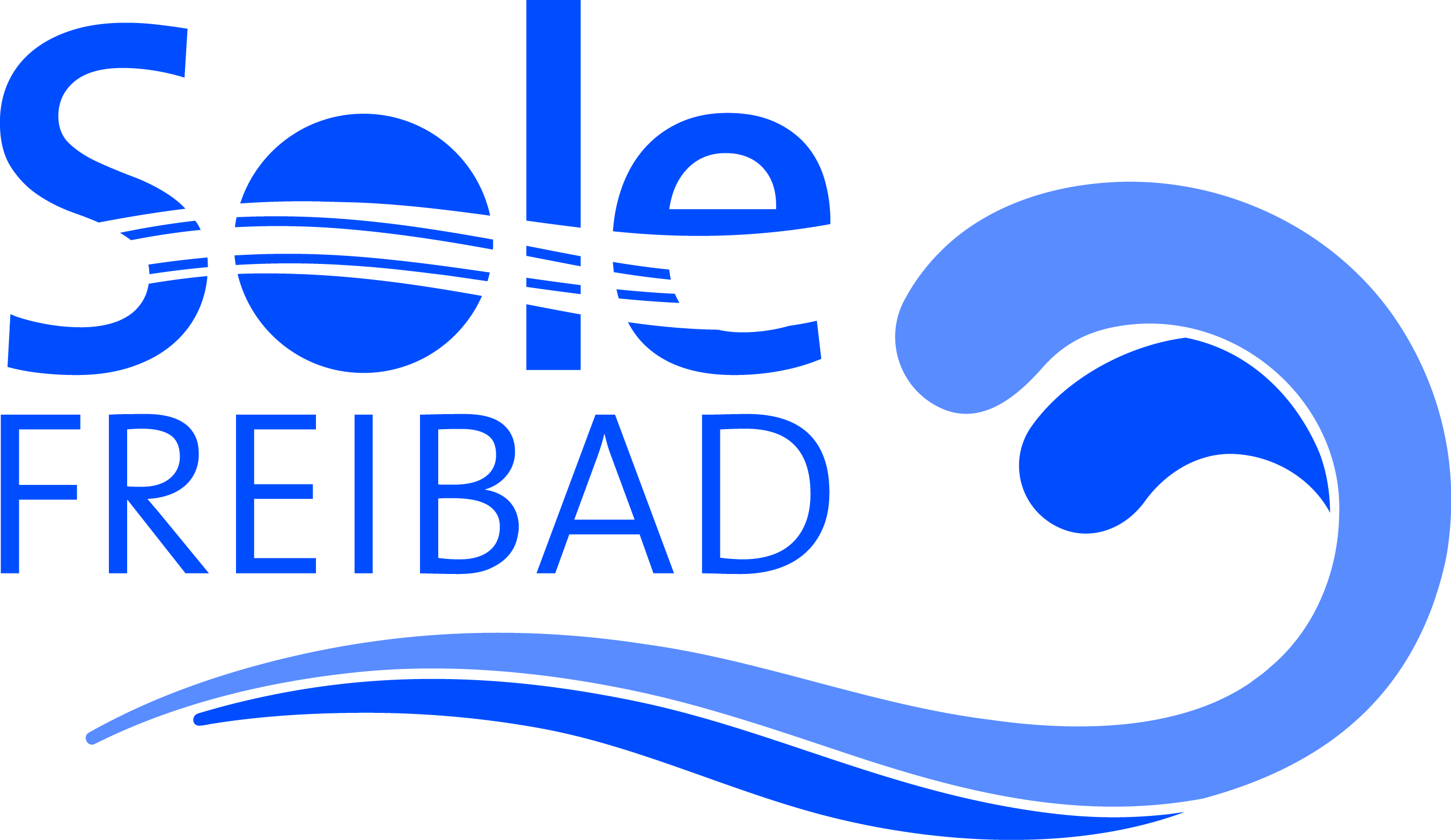 Straße, Nr.:     __________________________PLZ, Ort:        __________________________

Ich beantrage die	Neuausstellung	Verlängerung einer				(wird von Kasse					Kartennummer		Ersatzkarte		ausgefüllt)	Jahreskarte Erwachsener	___________________ 80 €		5 €		= ___________€	Jahreskarte Erwachsener
	ermäßigt			___________________ 50 €		5 €		= ___________€	Jahreskarte Kinder u.	___________________ 50 €		5€		= ___________€	Jugendliche	(3-16 Jahre) 						Summe:	=                       €										=======================Vorgelegte Nachweise:
	Behindertenausweis			Schüler-, Studentenausweis(mind. 60 %)
Ich versichere, dass die Voraussetzung für die beantragte Ermäßigung vorliegt u. stimme ggf. einer Kontrolle durch das Badepersonal zu. Ich stimme außerdem zu, dass meine Daten im Rahmen des Verfahrens gespeichert werden.
Mir ist bekannt, dass die Jahreskarten im Betrugsfall ersatzlos eingezogen werden und darüber hinaus eine Bearbeitungsgebühr von 50 € erhoben wirdBad Friedrichshall, den _______________, 2018		_____________________________							(Unterschrift)